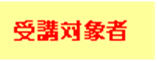 全身性障害者移動支援従業者養成研修は、四肢麻痺等や全身にわたる機能障害を抱える方の理解を深めるために、障害者（児）福祉の制度とサービスや障害・疾病の理解、介助に関わる車いすおよび装具等の理解、事故防止の心がけと対策等の講義、また実際の演習では車いすの移動を妨げるちょっとした段差や走行中の車が非常に近く感じられるなど、実体験で得た気づきと技術面の向上で快適な移動支援の提供できる資格取得ができます。     ※全日程（３日間受講必須）を修了された方に修了証明書を交付いたします。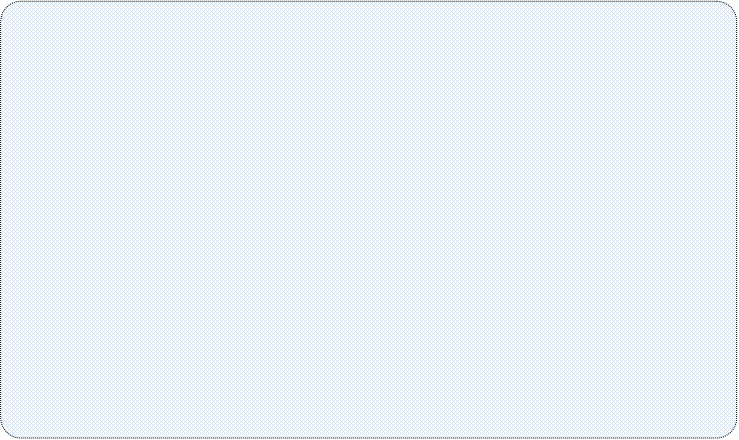 日　時　令和　４年　２月２５日（金）　9:30～16:３0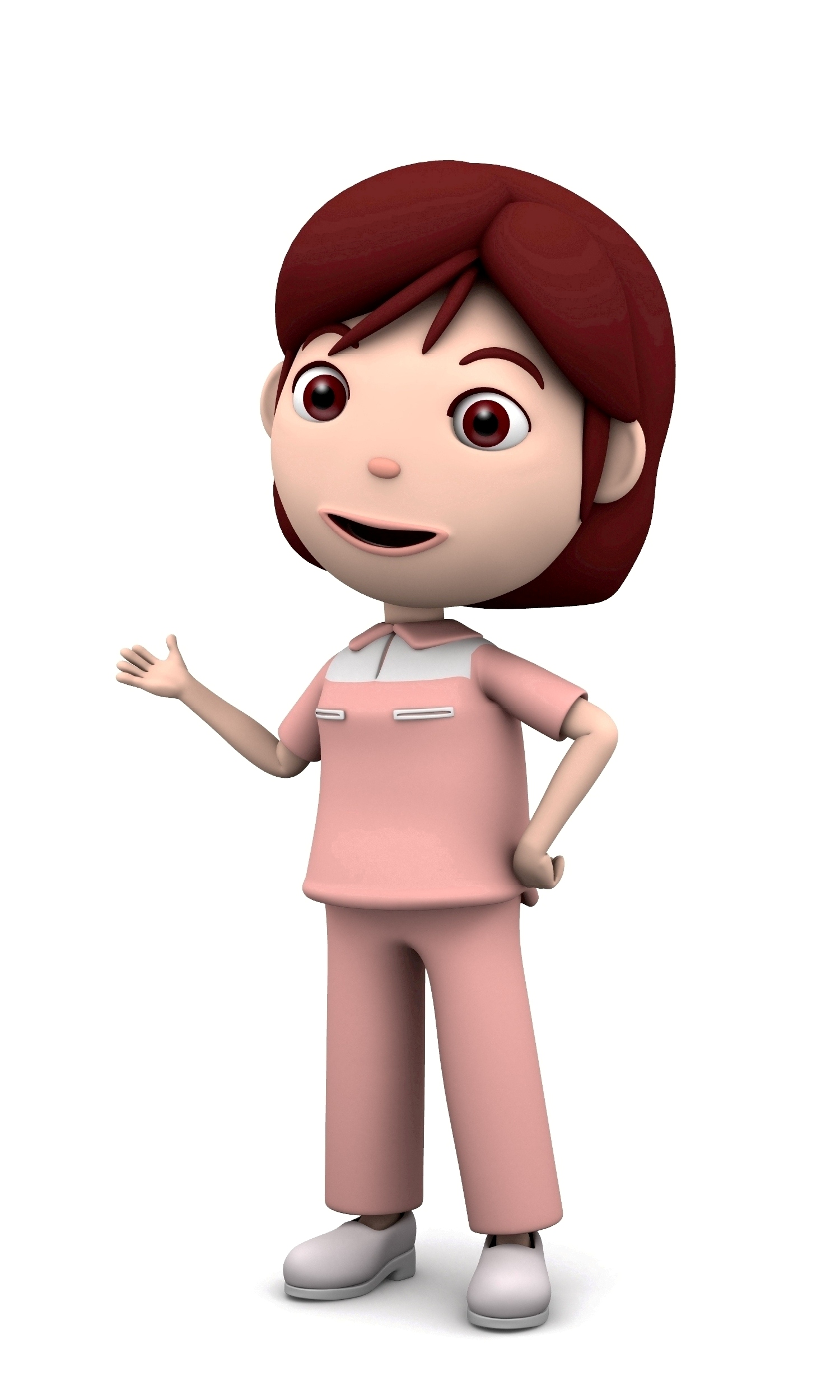 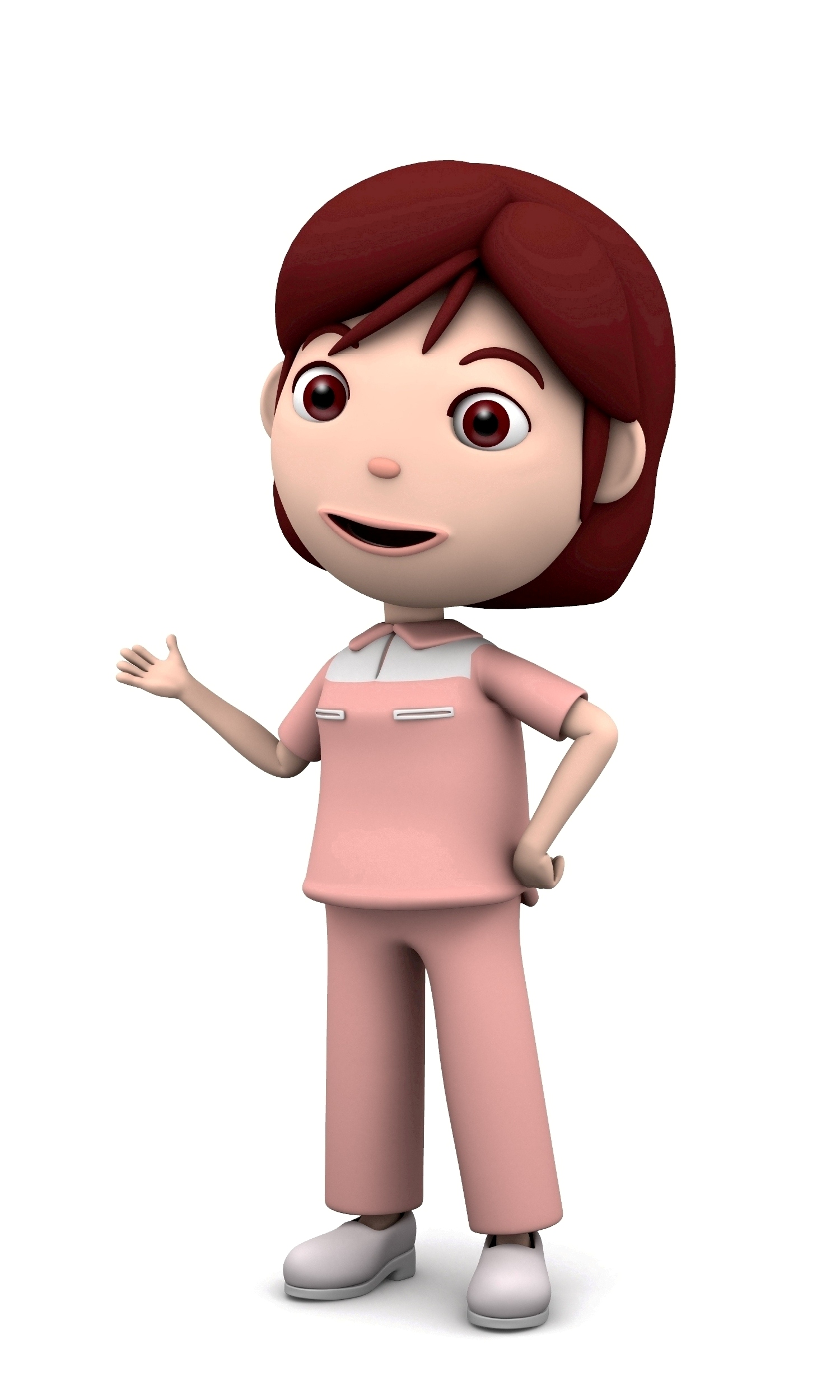 　　　　令和　４年　３月　４日（金）　9:30～17:00（演習）令和　４年　３月１０日（木）12：00～17:00	会　場　プラザホープ　和歌山市北出島1-5-47　　　　　　　　　　　受講料　31,000円＋テキスト代2，640円＝33,640円（税込み）　　　　使用テキスト　ガイドヘルパー研修テキスト[全身性障害編第2版]　　㈱中央法規出版●定　員　16名（定員に満たない場合は、中止する場合もありますのでご了承ください。）裏面の申込書に必要事項をご記入のうえ、ＦＡＸにてお申込み下さい。　　　  なお、ＦＡＸ送信後着信確認のお電話をお願いいたします（9：30～17：00）　　　　　　　　　　〒640-8317　和歌山市北出島1-5-46　和歌山県労働センター3階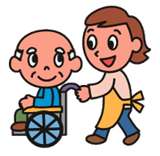 　　　　　　　　　　　　　　　　　　（公財）介護労働安定センター和歌山支部　　　　　　　　　　　　 　　　　　　ＴＥＬ　073-436-9160　　ＦＡＸ　073-436-9170受講申込書　全身性障害者移動支援従業者養成研修（公財）介護労働安定センター和歌山支部長　様標記講習を受講したいので申込みいたします。　　　　　　　　　　　　　　　　　　　　　　　　　　　　　　　　　　　　　　　　　　　　　　　　　　　　　　　　　　　　　　　　　　　　　　　　　　　　　　　　　　　　　　　　　　　　　　　　　　　　　※の欄は記入の必要ありません実施支部名介護労働安定センター和歌山支部介護労働安定センター和歌山支部受講NO.受講NO.※※受付印フリガナ※受付印氏　　名※受付印生年月日昭和　／　平成   　年　 　月　 　日（　　　才）昭和　／　平成   　年　 　月　 　日（　　　才）昭和　／　平成   　年　 　月　 　日（　　　才）昭和　／　平成   　年　 　月　 　日（　　　才）性別女　・　男住　　所〒〒〒〒〒〒TELＴＥＬ　　　　　　（　　　）　　　　　　　／　　ＦＡＸ　　　　　　（　　　）ＴＥＬ　　　　　　（　　　）　　　　　　　／　　ＦＡＸ　　　　　　（　　　）ＴＥＬ　　　　　　（　　　）　　　　　　　／　　ＦＡＸ　　　　　　（　　　）ＴＥＬ　　　　　　（　　　）　　　　　　　／　　ＦＡＸ　　　　　　（　　　）ＴＥＬ　　　　　　（　　　）　　　　　　　／　　ＦＡＸ　　　　　　（　　　）ＴＥＬ　　　　　　（　　　）　　　　　　　／　　ＦＡＸ　　　　　　（　　　）勤 務 先勤務先名勤 務 先所在地〒〒〒〒〒勤 務 先TEL/FAX　TEL　　　　（　　　）　　　　　　／　FAX　　　　　（　　　）　TEL　　　　（　　　）　　　　　　／　FAX　　　　　（　　　）　TEL　　　　（　　　）　　　　　　／　FAX　　　　　（　　　）　TEL　　　　（　　　）　　　　　　／　FAX　　　　　（　　　）　TEL　　　　（　　　）　　　　　　／　FAX　　　　　（　　　）資格取得等(該当するものに☑つけてください)①　福祉・医療分野の経験年数　　　経験年数（　　　　　）年①　福祉・医療分野の経験年数　　　経験年数（　　　　　）年①　福祉・医療分野の経験年数　　　経験年数（　　　　　）年①　福祉・医療分野の経験年数　　　経験年数（　　　　　）年①　福祉・医療分野の経験年数　　　経験年数（　　　　　）年①　福祉・医療分野の経験年数　　　経験年数（　　　　　）年資格取得等(該当するものに☑つけてください)②　介護・福祉・医療分野で取得している資格はありますか？□介護福祉士　　□実務者研修　　　□介護支援専門員　　□看護師・准看護師□初任者研修、訪問介護員　　　　　□同行援護従業者養成研修　　     □その他（　　　　　　　　　　　  ）②　介護・福祉・医療分野で取得している資格はありますか？□介護福祉士　　□実務者研修　　　□介護支援専門員　　□看護師・准看護師□初任者研修、訪問介護員　　　　　□同行援護従業者養成研修　　     □その他（　　　　　　　　　　　  ）②　介護・福祉・医療分野で取得している資格はありますか？□介護福祉士　　□実務者研修　　　□介護支援専門員　　□看護師・准看護師□初任者研修、訪問介護員　　　　　□同行援護従業者養成研修　　     □その他（　　　　　　　　　　　  ）②　介護・福祉・医療分野で取得している資格はありますか？□介護福祉士　　□実務者研修　　　□介護支援専門員　　□看護師・准看護師□初任者研修、訪問介護員　　　　　□同行援護従業者養成研修　　     □その他（　　　　　　　　　　　  ）②　介護・福祉・医療分野で取得している資格はありますか？□介護福祉士　　□実務者研修　　　□介護支援専門員　　□看護師・准看護師□初任者研修、訪問介護員　　　　　□同行援護従業者養成研修　　     □その他（　　　　　　　　　　　  ）②　介護・福祉・医療分野で取得している資格はありますか？□介護福祉士　　□実務者研修　　　□介護支援専門員　　□看護師・准看護師□初任者研修、訪問介護員　　　　　□同行援護従業者養成研修　　     □その他（　　　　　　　　　　　  ）テキストガイドヘルパー研修テキスト[全身性障害編第２版]ガイドヘルパー研修テキスト[全身性障害編第２版]ガイドヘルパー研修テキスト[全身性障害編第２版]購入する（講習初日渡し）購入する（講習初日渡し）購入しないご連絡先どちらかに○をつけてください　　　　　　　　自宅　　　・　　　勤務先どちらかに○をつけてください　　　　　　　　自宅　　　・　　　勤務先どちらかに○をつけてください　　　　　　　　自宅　　　・　　　勤務先研修ご担当者名研修ご担当者名